Feedbackformulier VerpleegplanTussenoplevering PIT Verdieping en Verbreding GGZ en GHZ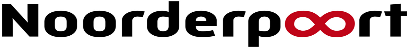 Naam scrumteam:Namen studenten:Periode en datum: Resultaat (O/V/G)O/V/GFeedbackDe inhoudZie feedbacklijst uit digibib bij opdracht VP-B-K1-W1 C-Werkproces B1-K1-W1 Neemt een anamnese af en stelt een verpleegkundige diagnoseZie feedbacklijst uit digibib  bij opdracht VP-B-K1-W3 C-Werkproces B1-K1-W3 Stelt een verpleegplan opDe stappen van het zorgproces zijn gevolgdHet dreigend gezondheidsprobleem is geformuleerdIn de verpleegkundige interventies zijn uitgangspunten van HOZ terug te vindenFase 1 t/m 4 van het signaleringsplan zijn beschreven zowel voor de zorgvrager, de naaste als voor de verpleegkundigeBeschrijving van de vroege voortekenen en actieplanHet is aannemelijk dat het signaleringsplan werkbaar is